Publicado en España el 10/02/2016 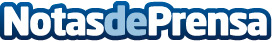 Los préstamos P2P siguen su tendencia a la alza como alternativa al crédito tradicionalEn Europa el crédito entre particulares movió 274 millones en 2014, suponiendo un aumento del 113% desde 2012Datos de contacto:Gabriel CerroAdministradorNota de prensa publicada en: https://www.notasdeprensa.es/los-prestamos-p2p-siguen-su-tendencia-a-la-alza-como-alternativa-al-credito-tradicional Categorias: Finanzas Emprendedores E-Commerce http://www.notasdeprensa.es